UPTON BY CHESTER AND DISTRICT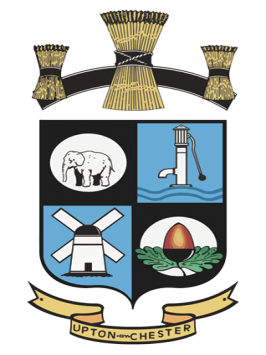  PARISH COUNCIL18 Gladstone RoadChesterCH1 4BY07584415343Email: clerk@uptonbychester.org.uk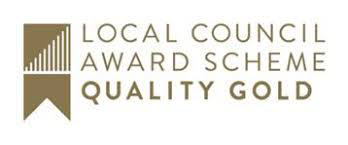 Minutes of the Meeting of Upton by Chester and District Parish Council Finance Committee held on 16 December 2019, 7.30pm, at Upton Pavilion, Upton, Chester.Present: Cllr Bennion, Cllr T Egerton-Parry (Chairman), Cllr J Evans, Cllr J Houlbrook and Cllr N Poulton.In attendance: Ms S Bull (Clerk and Proper Officer).1. APOLOGIES FOR ABSENCE.No apologies for absence were received.Cllr Greenhalgh was absent from the meeting.Resolved: noted.2. DECLARATIONS OF INTEREST.No declarations of interest were made.3. MINUTES.Resolved: The Minutes of the meeting held on 9 September 2019 were confirmed as a correct record and signed by the Chairman.Proposed by Cllr Poulton, seconded by Cllr Evans.4. CLERK’S REPORT.Resolved: The Clerk’s Report was received and noted.5. AUDIT.Resolved: The audit report was received and noted, no further action to be taken.6. FINANCIAL REGULATIONS.Resolved: A recommendation will be made to the Parish Council to adopt the updated NALC Financial Regulations model document with appropriate annotations in line with UPC policy.7. BUDGET.Resolved: The Finance Committee will make a recommendation for the Parish Council to approve the draft budget – attached as appendix A.8. BANK SIGNATORIES.Resolved: The following Councillors will be removed as bank signatories; Cllr Mary Lloyd. Cllr Houlbrook and Cllr Bennion will remain on the mandate. Cllr Tom Egerton-Parry, Cllr Poulton and one further councillor (to be agreed at the next full Parish Council meeting), will be added to the bank mandate.The Clerk will make the appropriate arrangements with the bank.A pre-paid debit card will be set up for use by Pavilion staff; funds will be transferred from the main bank account by the Clerk, in line with the appropriate budget line.9. DATE AND TIME OF THE NEXT MEETING.Resolved: Finance Committee meeting will take place on a monthly basis.The date and time of the next meeting will be on Monday 10 February 2019.Meeting closed at 9.25pm